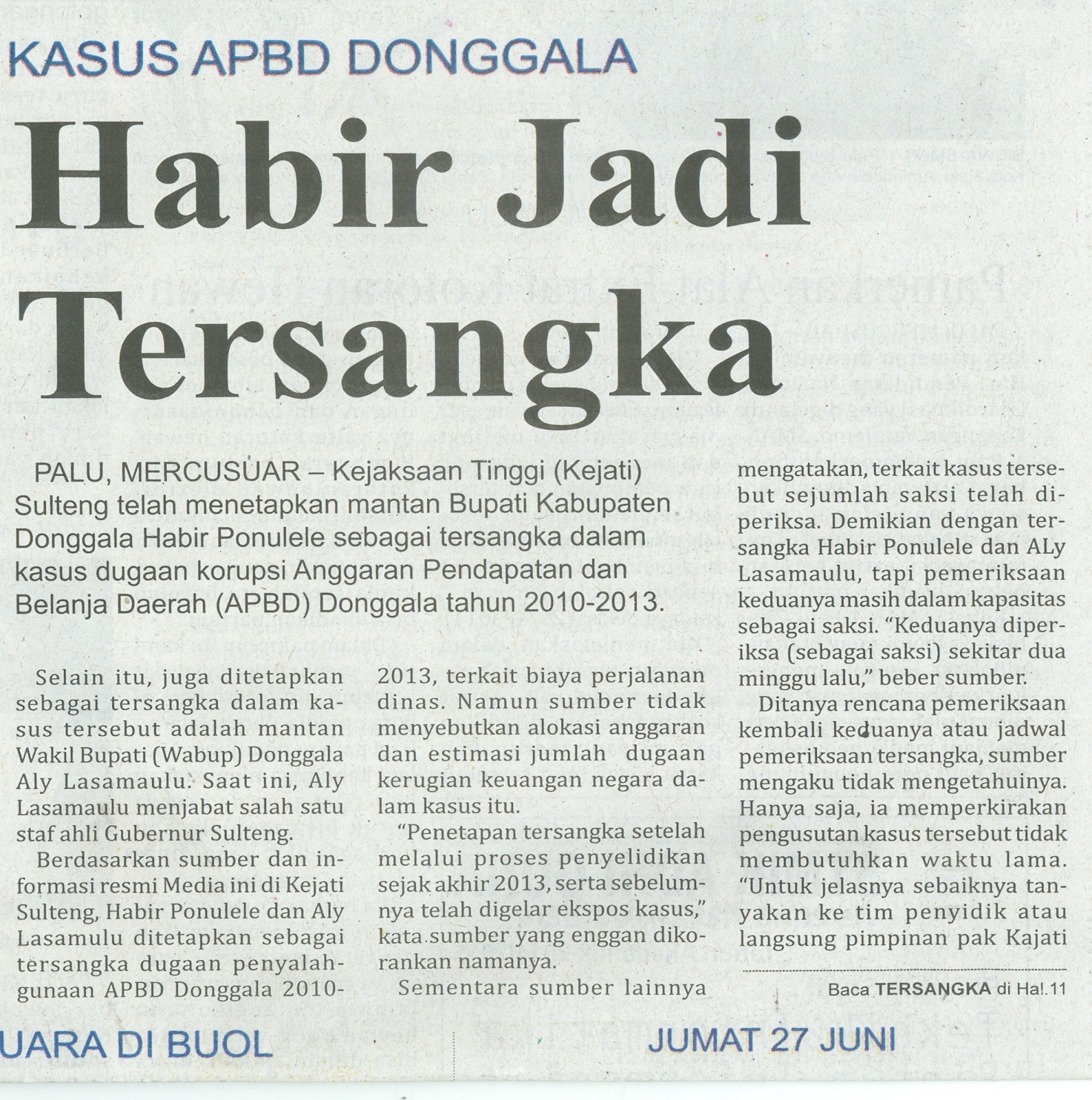 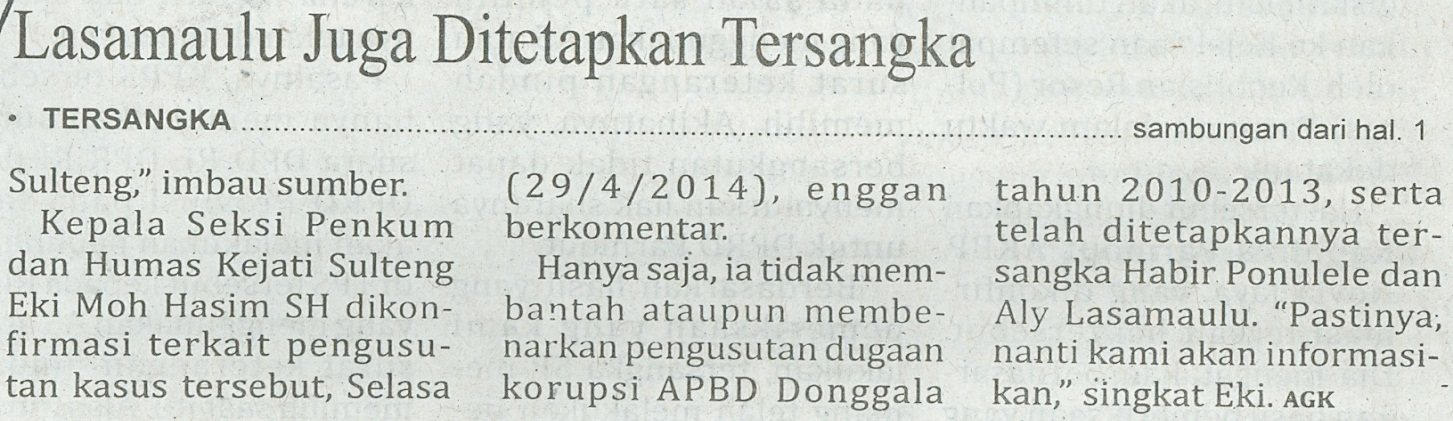 Harian    	:MercusuarKasubaudSulteng IHari, tanggal:Rabu, 30 April 2014KasubaudSulteng IKeterangan:Halaman 01, Kolom 03-05; Halaman 11 Kolom 11-13 KasubaudSulteng IEntitas:Kota PaluKasubaudSulteng I